              CRNA GORA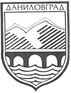     OPŠTINA DANILOVGRADSekretarijat za urbanizam, komunalne, stambeneposlove, saobraćaj i zaštitu životne sredineBroj: 03-032-5-up-541/1               Danilovgrad, 24.12.2015. godineNa osnovu člana 13 Zakona o procjeni uticaja na životnu sredinu („Sl. list RCG“, br. 80/05 i „Sl. list CG“, br. 40/10, 73/10, 40/11 i 27/13) i člana 196 Zakona o opštem upravnom postupku („Sl. list RCG“, br. 60/03 i „Sl. list CG“, br. 32/11) u postupku odlučivanja po zahtjevu Direkcije javnih radova, Podgorica, o potrebi procjene uticaja na životnu sredinu, Sekretarijat za urbanizam, komunalne, stambene poslove,saobraćaj i zaštitu životne sredine donosi:R J E Š E NJ EI   Utvrđuje se da nije potrebna procjena uticaja na životnu sredinu projekta sanacije i 
        revitalizacije jezera Srednja Ponikvica u opštini Danilovgrad, koji je započet na kat. 
        parceli br. 10, KO Gostilje II, opština Danilovgrad.II  Nosilac projekta, Direkcija javnih radova, Podgorica, može nastaviti sa izvođenjem projekta iz 
      tačke I ovog  rješenja, u skladu sa važećim tehničkim normativima i standardima propisanim za       tu vrstu projekta, uz obavezu da pri izvođenju i funkcionisanju projekta primijeni potrebne 
      mjere zaštite i  to:- u toku nastavka izvođenja i funkcionisanja projekta izbjeći ili na najmanju mjeru svesti 
  ugrožavanje i oštećenje prirode i izvršiti neutralisanje nastalih gubitaka usled dosadašnjih     radova, shodno članovima 10, 11a, 20, 82 i 89 Zakona o zaštiti prirode („Sl. list CG“, br. 
  51/08, 21/09, 40/11, 62/13 i 6/14) i shodno članu 43 Zakona o životnoj sredini, ("Sl. list 
 CG", br. 48/08, 40/10, 40/11 i 27/14),- sprovesti postupak revitalizacije jezera u skladu sa Prostorno urbanističkim planom 
   opštine Danilovgrad (2014 – 2020) i Strategijom održivog razvoja opštine Danilovgrad,- izvrši revitalizaciju jezera na čitavoj njegovoj nekadašnjoj površini, a ne samo na jednom 
   njegovom dijelu kako je započeto, tako da u svojoj konačnoj formi po završetku izvođenja 
   radova zauzima oblik slova C,- izvršiti uklanjanje dvije započete zemljane brane, a umjesto njih izgraditi jednu lučnu 
   zemljanu branu neposredno ispred ponora čije su koordinate 42.674008° i 19.266621°,- izvršiti reintrodukciju biljnog i životinjskog svijeta koji je nestao izvođenjem početnih   radova na jezeru,- jedinke vrsta koje će se introdukovati preuzeti sa prvog najbližeg lokaliteta tj. najsličnijeg   ekosistema nekadašnjem jezeru, a to su vodena staništa prisutna na Brajovićkoj Ponikvici,- introdukcija vrsta treba biti sprovedena od strane specijalizovanih botaničara, entomologa i   batrahologa za ovaj tip ekositema, a nakon izvršene procjene kapaciteta vodenog staništa 
  na Srednjoj Ponikvici i Brajovićkoj Ponikvici,-  materijal iz iskopa odlagati izvan sliva jezera (sliv zahvata predio koji gravitira jezeru 
     sa njegove sjeverne i istočne strane),-  materijal iz iskopa nije dozvoljeno odlagati naspram prisutnog ponora jer će to dovesti do 
   njegovog privremenog zatrpavanja i moguće pojave novog ponora na nepoželjnoj lokaciji,- pozajmište materijala za izgradnju tijela brane nije dozvoljno vršiti sa sjeverne strane 
   jezera kao ni u njegovoj neposrednoj blizini jer će to umanjiti ambijentalnu vrijednost i 
   biološku vrijednost ovog ekosistema. Ovaj planirani kop nije moguće revitlizovati 
   materijalom iz iskopa jezera, jer sjeverna strana jezera je pod uticajem bujičnih tokova    tokom jeseni, zime i proljeća,- po završenim radovima postaviti neophodni broj informacionih tabli koje će posjetiocima 
  pružiti osnovne informacije o samom jezeru, njegovom istorijatu i prisutnom živom  
  svijetu,            -  tokom izvođejna radova spriječiti izlivanje ulja ili goriva u prisutne recipijente, a u slučaju 
               ovakvog udesa koristiti pijesak ili drvnu pilotinu za upijanje ulja i goriva, a zemlju u koju 
               bi se izlile ove tečnosti tretirati kao opasni otpad,            - sprovesti monitoring ovog vodenog ekositema u trajanju od tri godine od momenta 
               sprovedene introdukcije biljnih i životinjskih vrsta na osnovu kojeg će nadležni organ 
               moći zaključiti uspješnost obavljene introdukcije vrsta i revitalizacije jezera. Izvještaj o                rezultatima monitoringa tokom ove tri godine dosavljati nadležnom organu na lokalnom i 
               državnom nivou svakih šest mjeseci,- ukoliko dođe do akcidenta, koji može ugroziti životnu sredinu, prilikom izvođenja, 
    projekta, nosilac projekta je dužan obavijestiti nadležni organ.III Nosilac projekta je dužan ovo rješenje dati na uvid obrađivaču tehničke dokumentacije i  izvođaču radova, kako bi se navedene mjere ispoštovale u toku realizacije projekta i iste provjerile u postupku tehničke kontrole i tehničkog pregleda projekta.IV  Nalaže se nosiocu projekta, Direkciji javnih radova, Podgorica, da u slučaju prenamjene projekta ili proširenja kapaciteta izvedenog projekta, podnese zahtjev nadležnom organu za odlučivanje o potrebi procjene uticaja na životnu sredinu.O b r a z l o ž e nj eNosilac projekta, Direkcija javnih radova, Podgorica, obratio se Sekretarijatu za urbanizam, komunalne, stambene poslove, saobraćaj i zaštitu životne sredine zahtjevom br. 03-032-5-up-541 11.12.2015. godine, za odlučivanje o potrebi procjene uticaja na životnu sredinu projekta sanacije i  revitalizacije jezera Srednja Ponikvica u opštini Danilovgrad, koji je započet na kat. 
parceli br. 10, KO Gostilje II, opština Danilovgrad.Postupajući po zahtjevu nosioca projekta, a shodno odredbama člana 12 Zakona o procjeni uticaja na životnu sredinu („Sl. list RCG“, br. 80/05 i „Sl. list CG“, br. 40/10, 73/10, 40/11 i 27/13) Sekretarijat za urbanizam, komunalne, stambene poslove, saobraćaj i zaštitu životne sredine obavijestio je zainteresovane organe, organizacije i javnost, organizovao javni uvid i obezbijedio dostupnost podataka i dokumentacije nosioca projekta.Razmatranjem zahtjeva nosioca projekta i podataka o predmetnoj lokaciji, karakteristikama i mogućim uticajima navedenog projekta na životnu sredinu, Sekretarijat za urbanizam, komunalne, stambene poslove, saobraćaj i zaštitu životne sredine utvrdio je razloge za donošenje ovog rješenja:- navedenim projektom planirana je sanacija i revitalizacija jezera Srednja Ponikvica u opštini Danilovgrad,- veći dio projektnih aktivnosti je sproveden, a shodno tome je i otpočet veći dio uticaja na životnu sredinu predmetnog lokaliteta,- priložena dokumentacija daje osnovni opis geografskih i bioloških karakteristika samog lokaliteta,- revitalizacija i sanacija jezera je započeta uklanjanjem treseta i gline iz korita jezera,- material nastao produbljivanjem jezera će se iskoristiti za izgradnju prirodne brane neposredno ispred prirodnog ponora kojim se jezero najvećim dijelom prirodno drenira,- dat je tehnički opis brane, način njenog izvođenja i obrazložena uloga brane tokom niskog i visokog vodostaja u jezeru,- preostali dio iskopanog materijala će se odložiti izvan direktnog sliva jezera,- buka koja je nastajala i koja će nastajati u toku završnih radova je privremenog karaktera,- projektom je predviđeno čišćenje otpadnog materijala iz ponora, kako bi se omogućila prirodna funkcija poniranja prelivnih voda iz jezera,- izduvni gasovi koji su nastajali i koji će nastajati pri završetku radova, a potiču od rada mehanizacije biće privremenog karaktera,- predviđene su mjere zaštite u slučaju nekontrolisanog curenja ulja i goriva.Imajući u vidu prethodno navedeno, Sekretarijat za urbanizam, komunalne, stambene poslove, saobraćaj i zaštitu životne sredine, na osnovu sprovedenog postupka, razmatranja zahtjeva nosioca projekta i uvida u dostavljenu dokumentaciju, kao i primjenom odredaba člana 13, a u vezi sa članom 5 stav 1 tačka 2 Zakona o procjeni uticaja na životnu sredinu („Sl. list RCG“, br. 80/05 i „Sl. list CG“, br. 40/10, 73/10, 40/11 i 27/13) i člana 196 Zakona o opštem upravnom postupku („Sl. list RCG“, br. 60/03 i „Sl. list CG“, br. 32/11) odlučeno je kao u dispozitivu ovog rješenja.Ovim rješenjem su utvrđene mjere za sprječavanje štetnih uticaja na životnu sredinu u toku završnih radova i funkcionisanja projekta i nalaže se nosiocu projekta da ovo rješenje da na uvid obrađivaču tehničke dokumentacije i izvođaču radova, kako bi se navedene mjere ispoštavale i provjerile u postupku tehničke kontrole i tehničkog pregleda projekta.Takođe, rješenjem je utvrđena obaveza nosioca projekta da u slučaju prenamjene ili proširenja kapaciteta izvedenog projekta, podnese zahtjev nadležnom organu za odlučivanje o potrebi procjene uticaja na životnu sredinu.PRAVNA POUKA: Protiv ovog rješenja može se izjaviti žalba Glavnom administratoru   u roku od 15 dana od dana prijema istog. Žalba se predaje preko ovog sekretarijata i taksira sa 5,00 € administrativne takse.DOSTAVLJENO:                                   Obradio:                                         S E K R E T A R,- Nosiocu projekta                                Vuk Iković                         Arh. Vasilije R. Otašević  dipl. ing.- Glavnom administratoru- Agenciji za zaštitu životne sredine,- Ekološkoj inspekciji- U javnu knjigu o sprovedenim postupcima   procjene uticaja na životnu sredinu- a/a